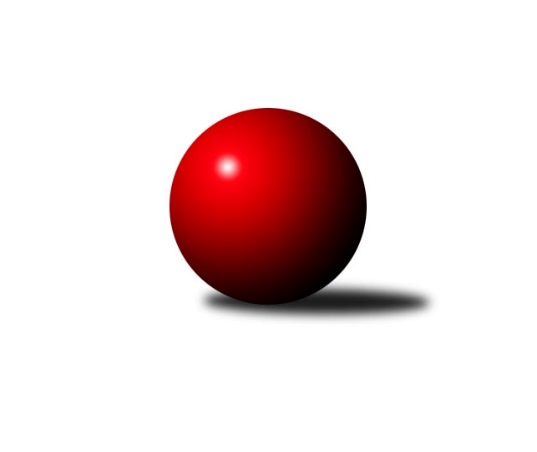 Č.17Ročník 2021/2022	25.5.2024 Okresní přebor OL PV 2021/2022Statistika 17. kolaTabulka družstev:		družstvo	záp	výh	rem	proh	skore	sety	průměr	body	plné	dorážka	chyby	1.	SK Sigma C	14	11	0	3	94 : 46 	(69.0 : 37.0)	1636	22	1141	495	32.4	2.	SK Sigma A	14	10	0	4	84 : 56 	(65.0 : 47.0)	1567	20	1108	458	40.5	3.	KK Šternberk	13	10	0	3	76 : 54 	(46.5 : 45.5)	1614	20	1120	493	40.6	4.	HKK Olomouc D	14	9	0	5	90 : 50 	(70.0 : 42.0)	1668	18	1164	504	32.1	5.	TJ Sokol Horka nad Moravou	13	9	0	4	82 : 48 	(60.5 : 37.5)	1677	18	1175	502	36.2	6.	KK Lipník B	13	9	0	4	78 : 52 	(56.0 : 48.0)	1568	18	1109	459	35.5	7.	Sokol Přemyslovice C	13	7	1	5	73 : 57 	(58.0 : 46.0)	1621	15	1154	467	38.3	8.	KK Troubelice B	14	6	0	8	64 : 76 	(49.5 : 50.5)	1583	12	1129	454	44.2	9.	TJ Tatran Litovel C	13	4	1	8	53 : 77 	(43.5 : 60.5)	1502	9	1078	425	45.5	10.	TJ Prostějov C	14	4	0	10	58 : 82 	(48.5 : 57.5)	1394	8	991	402	39.4	11.	KK Troubelice A	14	3	0	11	56 : 84 	(47.0 : 53.0)	1533	6	1075	458	42.9	12.	TJ Prostějov D	13	3	0	10	40 : 90 	(34.5 : 63.5)	1556	6	1113	443	39.7	13.	HKK Olomouc E	12	1	0	11	22 : 98 	(18.0 : 78.0)	1462	2	1041	422	53.2Tabulka doma:		družstvo	záp	výh	rem	proh	skore	sety	průměr	body	maximum	minimum	1.	SK Sigma C	6	6	0	0	50 : 10 	(35.0 : 13.0)	1681	12	1708	1646	2.	KK Lipník B	7	6	0	1	50 : 20 	(33.5 : 22.5)	1602	12	1683	1551	3.	TJ Sokol Horka nad Moravou	8	6	0	2	50 : 30 	(37.5 : 20.5)	1644	12	1686	1609	4.	HKK Olomouc D	9	5	0	4	56 : 34 	(45.0 : 27.0)	1647	10	1751	1579	5.	KK Šternberk	7	5	0	2	44 : 26 	(29.5 : 20.5)	1563	10	1663	1438	6.	SK Sigma A	7	5	0	2	38 : 32 	(33.0 : 23.0)	1576	10	1619	1537	7.	TJ Tatran Litovel C	6	3	1	2	33 : 27 	(21.0 : 27.0)	1593	7	1738	1467	8.	Sokol Přemyslovice C	5	3	0	2	30 : 20 	(23.0 : 17.0)	1616	6	1682	1589	9.	TJ Prostějov C	6	3	0	3	30 : 30 	(21.5 : 20.5)	1630	6	1701	1492	10.	KK Troubelice A	8	3	0	5	40 : 40 	(34.0 : 24.0)	1563	6	1604	1528	11.	KK Troubelice B	7	3	0	4	30 : 40 	(25.5 : 24.5)	1544	6	1565	1514	12.	HKK Olomouc E	5	1	0	4	12 : 38 	(7.0 : 33.0)	1454	2	1523	1348	13.	TJ Prostějov D	6	0	0	6	12 : 48 	(13.0 : 35.0)	1559	0	1599	1496Tabulka venku:		družstvo	záp	výh	rem	proh	skore	sety	průměr	body	maximum	minimum	1.	SK Sigma A	7	5	0	2	46 : 24 	(32.0 : 24.0)	1572	10	1633	1495	2.	SK Sigma C	8	5	0	3	44 : 36 	(34.0 : 24.0)	1627	10	1709	1534	3.	KK Šternberk	6	5	0	1	32 : 28 	(17.0 : 25.0)	1624	10	1693	1547	4.	Sokol Přemyslovice C	8	4	1	3	43 : 37 	(35.0 : 29.0)	1622	9	1738	1561	5.	HKK Olomouc D	5	4	0	1	34 : 16 	(25.0 : 15.0)	1672	8	1724	1608	6.	TJ Sokol Horka nad Moravou	5	3	0	2	32 : 18 	(23.0 : 17.0)	1675	6	1759	1604	7.	KK Troubelice B	7	3	0	4	34 : 36 	(24.0 : 26.0)	1577	6	1675	1481	8.	KK Lipník B	6	3	0	3	28 : 32 	(22.5 : 25.5)	1561	6	1592	1533	9.	TJ Prostějov D	7	3	0	4	28 : 42 	(21.5 : 28.5)	1560	6	1638	1493	10.	TJ Prostějov C	8	1	0	7	28 : 52 	(27.0 : 37.0)	1354	2	1578	1111	11.	TJ Tatran Litovel C	7	1	0	6	20 : 50 	(22.5 : 33.5)	1484	2	1626	1120	12.	KK Troubelice A	6	0	0	6	16 : 44 	(13.0 : 29.0)	1524	0	1588	1421	13.	HKK Olomouc E	7	0	0	7	10 : 60 	(11.0 : 45.0)	1464	0	1519	1421Tabulka podzimní části:		družstvo	záp	výh	rem	proh	skore	sety	průměr	body	doma	venku	1.	HKK Olomouc D	12	9	0	3	84 : 36 	(63.0 : 33.0)	1680	18 	5 	0 	3 	4 	0 	0	2.	TJ Sokol Horka nad Moravou	12	9	0	3	78 : 42 	(56.5 : 33.5)	1677	18 	6 	0 	2 	3 	0 	1	3.	SK Sigma C	12	9	0	3	78 : 42 	(58.0 : 32.0)	1636	18 	5 	0 	0 	4 	0 	3	4.	SK Sigma A	12	9	0	3	74 : 46 	(56.5 : 39.5)	1572	18 	4 	0 	2 	5 	0 	1	5.	KK Šternberk	12	9	0	3	68 : 52 	(44.5 : 45.5)	1613	18 	4 	0 	2 	5 	0 	1	6.	KK Lipník B	12	8	0	4	70 : 50 	(51.0 : 45.0)	1566	16 	5 	0 	1 	3 	0 	3	7.	Sokol Přemyslovice C	12	6	1	5	67 : 53 	(54.0 : 42.0)	1617	13 	3 	0 	2 	3 	1 	3	8.	KK Troubelice B	12	5	0	7	54 : 66 	(41.5 : 42.5)	1579	10 	3 	0 	4 	2 	0 	3	9.	TJ Tatran Litovel C	12	4	1	7	53 : 67 	(42.5 : 53.5)	1505	9 	3 	1 	1 	1 	0 	6	10.	TJ Prostějov C	12	3	0	9	46 : 74 	(41.0 : 49.0)	1392	6 	2 	0 	3 	1 	0 	6	11.	TJ Prostějov D	12	3	0	9	38 : 82 	(32.5 : 57.5)	1557	6 	0 	0 	5 	3 	0 	4	12.	KK Troubelice A	12	2	0	10	48 : 72 	(41.0 : 49.0)	1545	4 	2 	0 	5 	0 	0 	5	13.	HKK Olomouc E	12	1	0	11	22 : 98 	(18.0 : 78.0)	1462	2 	1 	0 	4 	0 	0 	7Tabulka jarní části:		družstvo	záp	výh	rem	proh	skore	sety	průměr	body	doma	venku	1.	SK Sigma C	2	2	0	0	16 : 4 	(11.0 : 5.0)	1694	4 	1 	0 	0 	1 	0 	0 	2.	KK Lipník B	1	1	0	0	8 : 2 	(5.0 : 3.0)	1683	2 	1 	0 	0 	0 	0 	0 	3.	KK Šternberk	1	1	0	0	8 : 2 	(2.0 : 0.0)	1598	2 	1 	0 	0 	0 	0 	0 	4.	TJ Prostějov C	2	1	0	1	12 : 8 	(7.5 : 8.5)	1613	2 	1 	0 	0 	0 	0 	1 	5.	Sokol Přemyslovice C	1	1	0	0	6 : 4 	(4.0 : 4.0)	1652	2 	0 	0 	0 	1 	0 	0 	6.	SK Sigma A	2	1	0	1	10 : 10 	(8.5 : 7.5)	1570	2 	1 	0 	0 	0 	0 	1 	7.	KK Troubelice B	2	1	0	1	10 : 10 	(8.0 : 8.0)	1545	2 	0 	0 	0 	1 	0 	1 	8.	KK Troubelice A	2	1	0	1	8 : 12 	(6.0 : 4.0)	1533	2 	1 	0 	0 	0 	0 	1 	9.	HKK Olomouc E	0	0	0	0	0 : 0 	(0.0 : 0.0)	0	0 	0 	0 	0 	0 	0 	0 	10.	TJ Sokol Horka nad Moravou	1	0	0	1	4 : 6 	(4.0 : 4.0)	1635	0 	0 	0 	0 	0 	0 	1 	11.	TJ Prostějov D	1	0	0	1	2 : 8 	(2.0 : 6.0)	1551	0 	0 	0 	1 	0 	0 	0 	12.	HKK Olomouc D	2	0	0	2	6 : 14 	(7.0 : 9.0)	1619	0 	0 	0 	1 	0 	0 	1 	13.	TJ Tatran Litovel C	1	0	0	1	0 : 10 	(1.0 : 7.0)	1522	0 	0 	0 	1 	0 	0 	0 Zisk bodů pro družstvo:		jméno hráče	družstvo	body	zápasy	v %	dílčí body	sety	v %	1.	Radek Hejtman 	HKK Olomouc D 	30	/	16	(94%)		/		(%)	2.	Petr Pick 	KK Šternberk  	26	/	13	(100%)		/		(%)	3.	Jiří Vodák 	TJ Sokol Horka nad Moravou 	26	/	15	(87%)		/		(%)	4.	František Zatloukal 	TJ Sokol Horka nad Moravou 	26	/	16	(81%)		/		(%)	5.	Jiří Malíšek 	SK Sigma A 	26	/	16	(81%)		/		(%)	6.	Michal Svoboda 	HKK Olomouc D 	24	/	15	(80%)		/		(%)	7.	Jiří Maitner 	KK Troubelice A 	24	/	15	(80%)		/		(%)	8.	Miloslav Vaculík 	KK Troubelice B 	24	/	16	(75%)		/		(%)	9.	Petr Vašíček 	SK Sigma A 	22	/	16	(69%)		/		(%)	10.	Aleš Zaoral 	TJ Sokol Horka nad Moravou 	22	/	16	(69%)		/		(%)	11.	Petr Hájek 	SK Sigma C 	20	/	11	(91%)		/		(%)	12.	Jiří Zapletal 	Sokol Přemyslovice C 	20	/	11	(91%)		/		(%)	13.	Jiří Kráčmar 	TJ Tatran Litovel C 	20	/	11	(91%)		/		(%)	14.	Dušan Žouželka 	TJ Tatran Litovel C 	20	/	14	(71%)		/		(%)	15.	Karel Zvěřina 	SK Sigma C 	20	/	15	(67%)		/		(%)	16.	Jan Smékal 	KK Troubelice B 	20	/	15	(67%)		/		(%)	17.	Jaroslav Koppa 	KK Lipník B 	18	/	10	(90%)		/		(%)	18.	Bohuslav Toman 	Sokol Přemyslovice C 	18	/	13	(69%)		/		(%)	19.	Jaroslav Peřina 	KK Lipník B 	18	/	13	(69%)		/		(%)	20.	Jiří Ocetek 	-- volný los -- 	18	/	14	(64%)		/		(%)	21.	Miroslav Hyc 	SK Sigma C 	18	/	15	(60%)		/		(%)	22.	Milan Král 	SK Sigma A 	18	/	16	(56%)		/		(%)	23.	Magda Leitgebová 	TJ Prostějov D 	16	/	11	(73%)		/		(%)	24.	Jan Tögel 	-- volný los -- 	16	/	11	(73%)		/		(%)	25.	Miroslav Kubáč 	KK Troubelice A 	16	/	12	(67%)		/		(%)	26.	Vlastimil Hejtman 	HKK Olomouc D 	16	/	12	(67%)		/		(%)	27.	Jaroslav Peřina 	SK Sigma C 	16	/	12	(67%)		/		(%)	28.	Jiří Miller 	KK Šternberk  	16	/	14	(57%)		/		(%)	29.	Pavel Černohous 	TJ Prostějov C 	16	/	14	(57%)		/		(%)	30.	Pavel Močár 	Sokol Přemyslovice C 	12	/	7	(86%)		/		(%)	31.	Zbyněk Sobota 	HKK Olomouc E 	12	/	8	(75%)		/		(%)	32.	František Všetička 	-- volný los -- 	12	/	10	(60%)		/		(%)	33.	Petr Mandl 	HKK Olomouc D 	12	/	11	(55%)		/		(%)	34.	Miroslav Machalíček 	-- volný los -- 	12	/	12	(50%)		/		(%)	35.	Eva Paňáková 	TJ Prostějov D 	12	/	13	(46%)		/		(%)	36.	Pavel Řezníček 	KK Troubelice B 	12	/	15	(40%)		/		(%)	37.	Josef Šilbert 	-- volný los -- 	12	/	15	(40%)		/		(%)	38.	Marek Čépe 	TJ Prostějov C 	10	/	11	(45%)		/		(%)	39.	Martin Sekanina 	KK Lipník B 	10	/	12	(42%)		/		(%)	40.	Michal Dolejš 	KK Lipník B 	8	/	9	(44%)		/		(%)	41.	Oldřich Pajchl 	Sokol Přemyslovice C 	8	/	11	(36%)		/		(%)	42.	Kamil Vinklárek 	KK Šternberk  	8	/	11	(36%)		/		(%)	43.	Miroslav Rédl 	TJ Sokol Horka nad Moravou 	8	/	12	(33%)		/		(%)	44.	Josef Klaban 	KK Šternberk  	8	/	13	(31%)		/		(%)	45.	Radim Vlček 	SK Sigma A 	6	/	3	(100%)		/		(%)	46.	Michal Sosík 	TJ Prostějov C 	6	/	5	(60%)		/		(%)	47.	Zdeněk Zapletal 	TJ Prostějov D 	6	/	6	(50%)		/		(%)	48.	Vít Zapletal 	Sokol Přemyslovice C 	6	/	6	(50%)		/		(%)	49.	Jozef Gubala 	KK Troubelice A 	6	/	7	(43%)		/		(%)	50.	Jiří Vrobel 	TJ Tatran Litovel C 	6	/	8	(38%)		/		(%)	51.	Denisa Nováková 	TJ Prostějov D 	6	/	11	(27%)		/		(%)	52.	Miroslav Kotráš 	KK Troubelice A 	6	/	12	(25%)		/		(%)	53.	Josef Čapka 	TJ Prostějov C 	6	/	12	(25%)		/		(%)	54.	Alena Kopecká 	HKK Olomouc E 	6	/	15	(20%)		/		(%)	55.	Marie Říhová 	HKK Olomouc E 	6	/	15	(20%)		/		(%)	56.	Václav Kovařík 	TJ Prostějov C 	4	/	3	(67%)		/		(%)	57.	Stanislav Feike 	TJ Prostějov C 	4	/	3	(67%)		/		(%)	58.	Libuše Mrázová 	HKK Olomouc E 	4	/	4	(50%)		/		(%)	59.	František Kropáč 	KK Troubelice A 	4	/	5	(40%)		/		(%)	60.	Svatopluk Opavský 	KK Šternberk  	4	/	6	(33%)		/		(%)	61.	Vojtěch Onderka 	KK Lipník B 	4	/	6	(33%)		/		(%)	62.	Jaroslav Kopáč 	HKK Olomouc D 	4	/	7	(29%)		/		(%)	63.	František Baslar 	SK Sigma C 	4	/	7	(29%)		/		(%)	64.	Jitka Sobotová 	-- volný los -- 	4	/	11	(18%)		/		(%)	65.	Alena Machalíčková 	-- volný los -- 	4	/	11	(18%)		/		(%)	66.	Lubomír Blinka 	TJ Tatran Litovel C 	4	/	12	(17%)		/		(%)	67.	Aneta Krzystková 	HKK Olomouc E 	4	/	12	(17%)		/		(%)	68.	Jaroslav Pospíšil 	SK Sigma A 	4	/	13	(15%)		/		(%)	69.	Pavel Dvořák 	TJ Sokol Horka nad Moravou 	2	/	1	(100%)		/		(%)	70.	Jaroslav Pěcha 	KK Lipník B 	2	/	1	(100%)		/		(%)	71.	Vlastimil Štěbra 	TJ Prostějov D 	2	/	2	(50%)		/		(%)	72.	Ondřej Smékal 	Sokol Přemyslovice C 	2	/	3	(33%)		/		(%)	73.	Pavel Močár ml.	Sokol Přemyslovice C 	2	/	3	(33%)		/		(%)	74.	Daniel Kolář 	KK Lipník B 	2	/	3	(33%)		/		(%)	75.	Lucie Slavíková 	HKK Olomouc E 	2	/	4	(25%)		/		(%)	76.	Zdeněk Chudožilov 	TJ Prostějov C 	2	/	8	(13%)		/		(%)	77.	Martin Spisar 	TJ Prostějov D 	2	/	8	(13%)		/		(%)	78.	Jana Suralová 	KK Troubelice A 	2	/	11	(9%)		/		(%)	79.	Vlastimil Kozák 	TJ Tatran Litovel C 	2	/	12	(8%)		/		(%)	80.	Jan Šívr 	-- volný los -- 	2	/	14	(7%)		/		(%)	81.	Drahoslav Smékal 	KK Troubelice B 	2	/	15	(7%)		/		(%)	82.	Michal Mainuš 	KK Lipník B 	0	/	1	(0%)		/		(%)	83.	David Rozsypal 	TJ Prostějov C 	0	/	1	(0%)		/		(%)	84.	Vladimír Holík 	TJ Sokol Horka nad Moravou 	0	/	1	(0%)		/		(%)	85.	Zdeněk Khol 	KK Lipník B 	0	/	1	(0%)		/		(%)	86.	Ladislav Polách 	KK Troubelice B 	0	/	1	(0%)		/		(%)	87.	Antonín Jánoš 	HKK Olomouc E 	0	/	1	(0%)		/		(%)	88.	Karel Blinka 	TJ Tatran Litovel C 	0	/	1	(0%)		/		(%)	89.	Jaromír Vémola 	KK Šternberk  	0	/	1	(0%)		/		(%)	90.	Viktor Hula 	KK Troubelice B 	0	/	2	(0%)		/		(%)	91.	Luboš Brázda 	-- volný los -- 	0	/	2	(0%)		/		(%)	92.	Helena Hejtmanová 	HKK Olomouc D 	0	/	2	(0%)		/		(%)	93.	Martin Uličník 	TJ Sokol Horka nad Moravou 	0	/	3	(0%)		/		(%)	94.	Milan Dvorský 	Sokol Přemyslovice C 	0	/	4	(0%)		/		(%)	95.	Jana Kührová 	TJ Prostějov D 	0	/	5	(0%)		/		(%)	96.	Jan Oprštěný 	-- volný los -- 	0	/	5	(0%)		/		(%)Průměry na kuželnách:		kuželna	průměr	plné	dorážka	chyby	výkon na hráče	1.	HKK Olomouc, 5-6	1628	1140	487	37.0	(407.0)	2.	Sokol Přemyslovice, 3-4	1604	1144	460	36.4	(401.1)	3.	HKK Olomouc, 1-2	1603	1130	472	41.5	(400.8)	4.	TJ  Prostějov, 1-2	1597	1121	475	42.2	(399.3)	5.	TJ  Prostějov, 3-4	1589	1146	442	50.0	(397.3)	6.	HKK Olomouc, 7-8	1581	1099	482	38.5	(395.4)	7.	KK Lipník nad Bečvou, 1-2	1578	1100	478	33.1	(394.6)	8.	SK Sigma MŽ Olomouc, 1-2	1557	1107	449	42.4	(389.3)	9.	KKŽ Šternberk, 1-2	1527	1081	446	42.1	(381.9)Nejlepší výkony na kuželnách:HKK Olomouc, 5-6TJ Sokol Horka nad Moravou	1759	12. kolo	Jiří Vodák 	TJ Sokol Horka nad Moravou	468	12. koloKK Lipník B	1681	17. kolo	Jaroslav Peřina 	KK Lipník B	459	17. koloSokol Přemyslovice C	1600	3. kolo	Jiří Ocetek 	-- volný los --	451	1. koloSK Sigma A	1578	7. kolo	Aleš Zaoral 	TJ Sokol Horka nad Moravou	451	12. koloHKK Olomouc E	1575	17. kolo	Jaroslav Koppa 	KK Lipník B	437	17. koloTJ Prostějov D	1535	11. kolo	Zbyněk Sobota 	HKK Olomouc E	431	1. koloHKK Olomouc E	1523	5. kolo	Zbyněk Sobota 	HKK Olomouc E	430	5. kolo-- volný los --	1509	1. kolo	Jiří Malíšek 	SK Sigma A	426	7. kolo-- volný los --	1507	9. kolo	František Zatloukal 	TJ Sokol Horka nad Moravou	421	12. koloHKK Olomouc E	1490	1. kolo	Miroslav Rédl 	TJ Sokol Horka nad Moravou	419	12. koloSokol Přemyslovice, 3-4Sokol Přemyslovice C	1682	11. kolo	Pavel Močár 	Sokol Přemyslovice C	456	2. koloSokol Přemyslovice C	1674	8. kolo	Bohuslav Toman 	Sokol Přemyslovice C	453	11. koloHKK Olomouc D	1658	2. kolo	Jiří Zapletal 	Sokol Přemyslovice C	446	8. koloTJ Sokol Horka nad Moravou	1644	4. kolo	Radek Hejtman 	HKK Olomouc D	443	2. koloSokol Přemyslovice C	1614	2. kolo	Michal Svoboda 	HKK Olomouc D	431	2. koloSokol Přemyslovice C	1599	15. kolo	Bohuslav Toman 	Sokol Přemyslovice C	431	15. koloSokol Přemyslovice C	1597	13. kolo	Jiří Zapletal 	Sokol Přemyslovice C	425	4. koloSokol Přemyslovice C	1589	4. kolo	Pavel Močár 	Sokol Přemyslovice C	425	8. koloKK Troubelice A	1586	15. kolo	Aleš Zaoral 	TJ Sokol Horka nad Moravou	424	4. koloKK Troubelice B	1571	13. kolo	Petr Pick 	KK Šternberk 	422	11. koloHKK Olomouc, 1-2SK Sigma C	1734	5. kolo	Radek Hejtman 	HKK Olomouc D	481	11. koloHKK Olomouc D	1714	11. kolo	Karel Zvěřina 	SK Sigma C	473	7. koloSK Sigma C	1708	7. kolo	Petr Hájek 	SK Sigma C	472	7. koloSK Sigma C	1698	11. kolo	Miroslav Hyc 	SK Sigma C	467	5. koloSK Sigma C	1698	2. kolo	František Zatloukal 	TJ Sokol Horka nad Moravou	462	9. koloKK Šternberk 	1693	5. kolo	Petr Hájek 	SK Sigma C	461	15. koloTJ Sokol Horka nad Moravou	1686	3. kolo	František Zatloukal 	TJ Sokol Horka nad Moravou	460	16. koloTJ Sokol Horka nad Moravou	1681	14. kolo	Aleš Zaoral 	TJ Sokol Horka nad Moravou	457	7. koloSK Sigma C	1679	16. kolo	Petr Pick 	KK Šternberk 	456	5. koloTJ Sokol Horka nad Moravou	1664	1. kolo	Miroslav Hyc 	SK Sigma C	455	2. koloTJ  Prostějov, 1-2TJ Tatran Litovel C	1738	5. kolo	Oldřich Pajchl 	Sokol Přemyslovice C	496	5. koloSokol Přemyslovice C	1738	5. kolo	Petr Hájek 	SK Sigma C	482	4. koloTJ Prostějov D	1716	6. kolo	Petr Pick 	KK Šternberk 	476	12. koloSK Sigma C	1709	17. kolo	Zdeněk Zapletal 	TJ Prostějov D	473	6. koloSK Sigma C	1704	4. kolo	Jiří Kráčmar 	TJ Tatran Litovel C	464	3. koloKK Šternberk 	1650	12. kolo	Dušan Žouželka 	TJ Tatran Litovel C	461	5. koloSK Sigma A	1633	9. kolo	Jiří Kráčmar 	TJ Tatran Litovel C	452	15. koloSokol Přemyslovice C	1632	10. kolo	Petr Hájek 	SK Sigma C	452	17. koloTJ Tatran Litovel C	1632	7. kolo	Pavel Černohous 	TJ Prostějov C	452	7. koloTJ Tatran Litovel C	1624	3. kolo	Petr Vašíček 	SK Sigma A	447	9. koloTJ  Prostějov, 3-4TJ Sokol Horka nad Moravou	1735	6. kolo	Jiří Vodák 	TJ Sokol Horka nad Moravou	470	6. koloTJ Prostějov C	1701	12. kolo	Pavel Černohous 	TJ Prostějov C	450	6. koloTJ Prostějov C	1698	2. kolo	Petr Mandl 	HKK Olomouc D	449	4. koloTJ Prostějov C	1669	6. kolo	František Kropáč 	KK Troubelice A	448	2. koloHKK Olomouc D	1655	4. kolo	Marek Čépe 	TJ Prostějov C	446	2. kolo-- volný los --	1649	10. kolo	František Zatloukal 	TJ Sokol Horka nad Moravou	444	6. koloTJ Prostějov C	1647	16. kolo	Jiří Ocetek 	-- volný los --	443	10. koloTJ Prostějov C	1637	10. kolo	Marek Čépe 	TJ Prostějov C	443	12. koloKK Troubelice B	1608	15. kolo	Marek Čépe 	TJ Prostějov C	437	6. koloKK Troubelice A	1588	2. kolo	Michal Sosík 	TJ Prostějov C	437	2. koloHKK Olomouc, 7-8HKK Olomouc D	1751	14. kolo	Petr Pick 	KK Šternberk 	516	3. koloHKK Olomouc D	1718	10. kolo	Jiří Maitner 	KK Troubelice A	461	7. koloSK Sigma C	1696	14. kolo	Radek Hejtman 	HKK Olomouc D	459	9. koloKK Troubelice B	1675	5. kolo	Radek Hejtman 	HKK Olomouc D	459	17. koloKK Šternberk 	1658	3. kolo	Radek Hejtman 	HKK Olomouc D	457	5. koloSokol Přemyslovice C	1652	17. kolo	Petr Mandl 	HKK Olomouc D	457	14. koloHKK Olomouc D	1646	12. kolo	Radek Hejtman 	HKK Olomouc D	453	1. koloHKK Olomouc D	1643	1. kolo	Michal Svoboda 	HKK Olomouc D	447	3. koloTJ Prostějov D	1638	9. kolo	Radek Hejtman 	HKK Olomouc D	446	7. koloHKK Olomouc D	1631	9. kolo	Miloslav Vaculík 	KK Troubelice B	446	5. koloKK Lipník nad Bečvou, 1-2KK Lipník B	1683	16. kolo	Jaroslav Koppa 	KK Lipník B	472	16. koloKK Lipník B	1653	9. kolo	Martin Sekanina 	KK Lipník B	463	9. koloSokol Přemyslovice C	1638	9. kolo	Jaroslav Peřina 	KK Lipník B	436	16. koloKK Lipník B	1610	6. kolo	Jaroslav Koppa 	KK Lipník B	433	9. koloHKK Olomouc D	1608	16. kolo	Vlastimil Hejtman 	HKK Olomouc D	433	16. koloKK Lipník B	1584	2. kolo	Jaroslav Peřina 	KK Lipník B	429	2. koloSK Sigma A	1577	13. kolo	Radim Vlček 	SK Sigma A	428	13. koloKK Lipník B	1575	4. kolo	Jaroslav Koppa 	KK Lipník B	427	6. koloKK Lipník B	1559	13. kolo	Petr Hájek 	SK Sigma C	425	6. koloKK Lipník B	1551	11. kolo	Oldřich Pajchl 	Sokol Přemyslovice C	423	9. koloSK Sigma MŽ Olomouc, 1-2HKK Olomouc D	1725	15. kolo	Petr Pick 	KK Šternberk 	468	1. koloHKK Olomouc D	1724	6. kolo	František Zatloukal 	TJ Sokol Horka nad Moravou	466	2. koloSK Sigma A	1695	12. kolo	Radek Hejtman 	HKK Olomouc D	460	15. koloTJ Sokol Horka nad Moravou	1678	2. kolo	Jan Smékal 	KK Troubelice B	459	4. koloSokol Přemyslovice C	1641	14. kolo	Radek Hejtman 	HKK Olomouc D	458	6. koloSK Sigma A	1621	2. kolo	Jiří Malíšek 	SK Sigma A	457	8. koloSK Sigma A	1619	8. kolo	Jiří Vodák 	TJ Sokol Horka nad Moravou	456	2. koloSK Sigma C	1615	12. kolo	Radim Vlček 	SK Sigma A	454	12. koloSK Sigma C	1615	10. kolo	Petr Vašíček 	SK Sigma A	449	6. koloKK Troubelice A	1613	13. kolo	Jan Smékal 	KK Troubelice B	448	1. koloKKŽ Šternberk, 1-2KK Šternberk 	1663	10. kolo	Petr Pick 	KK Šternberk 	461	10. koloKK Šternberk 	1598	16. kolo	Petr Hájek 	SK Sigma C	451	8. koloSK Sigma C	1595	8. kolo	Petr Pick 	KK Šternberk 	430	4. koloKK Šternberk 	1584	8. kolo	Jiří Miller 	KK Šternberk 	429	10. koloKK Šternberk 	1558	13. kolo	Petr Pick 	KK Šternberk 	427	13. koloKK Šternberk 	1555	4. kolo	Jaroslav Peřina 	KK Lipník B	427	10. koloKK Šternberk 	1547	6. kolo	Zbyněk Sobota 	HKK Olomouc E	426	4. koloKK Šternberk 	1546	2. kolo	Petr Pick 	KK Šternberk 	425	8. koloKK Lipník B	1536	10. kolo	Petr Pick 	KK Šternberk 	421	2. koloTJ Prostějov C	1502	13. kolo	Petr Pick 	KK Šternberk 	418	16. koloČetnost výsledků:	8.0 : 2.0	33x	6.0 : 4.0	18x	5.0 : 5.0	1x	4.0 : 6.0	24x	2.0 : 8.0	16x	10.0 : 0.0	8x	0.0 : 10.0	8x